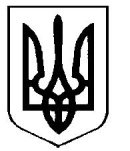 УкраїнаВерховинська селищна рада Верховинського району Івано-Франківської областівосьмого скликання двадцять третя   сесіяРІШЕННЯвід 15.12.2022 року          			                                                  с-ще Верховина№309-23/2022Про затвердження Програми проведення культурно-мистецьких заходів Верховинської селищної ради на 2023-2025 роки  Відповідно до Законів України «Про місцеве самоврядування в Україні», «Про культуру» та з метою створення належних умов для задоволення духовних і естетичних потреб громадян селища, проведення на належному рівні різноманітних культурних заходів, забезпечення участі творчих колективів у святах, відродження, збереження і розвитку народної творчості, звичаїв та обрядів, популяризації краю, селищна рада  ВИРІШИЛА:1. Затвердити Програму проведення культурно-мистецьких заходів у Верховинській селищній раді на 2023-2025 роки (далі-Програма), що додається.2. Виконкому селищної ради забезпечити виконання заходів, передбачених Програмою.3. Фінансування Програми здійснювати за рахунок коштів селищного бюджету, виходячи з можливостей дохідної частини бюджету, та інших джерел, незаборонених чинним законодавством.4. Контроль за виконанням даного рішення покласти на постійну комісію з питань   освіти, культури, туризму, засобів масової інформації, охорони здоров’я та у справах сім’ї, молоді та спорту ( Г.Рокіщук) та заступника голови з питань діяльності виконавчих органів ради О. Чубатько.Селищний голова                                                        Василь МИЦКАНЮКСекретар ради                                                              Петро АНТІПОВПОГОДЖЕНО                                                                            ЗАТВЕРДЖЕНОСелищний голова                                                                              рішенням сeciї селищної ради Василь Мицканюк                                                                     _________________                                                                             від ______________ 2022 рокувід______________ 2022 рокуПРОГРАМА проведення культурно-мистецьких заходівВерховинської селищної ради на 2023-2025 рокиселище Верховина2022 рікПАСПОРТ ПРОГРАМИ проведення культурно-мистецьких заходівВерховинської селищної ради на 2023-2025 роки2. Визначення проблеми, на розв’язання якої спрямована програмаПрограма проведення культурно-мистецьких заходів Верховинської селищної ради на 2023-2025 роки (далі– Програма) розроблена з метою забезпечення належного проведення культурно-мистецьких заходів  на території верховинської громади.У цій Програмі враховано завдання, визначені Законом України «Про культуру» та іншими законами України, указами Президента України та урядовими документами.Програма культурно-мистецьких заходів зумовлена необхідністю удосконалення галузі культури в громаді, спрямування її на розвиток культурних традицій, збереження історичних цінностей, створення максимально  сприятливих умов для творчого росту особистості,  розкриття її здібностей, задоволення духовних і естетичних потреб, відродження народної творчості та популяризації національних звичаїв та обрядів, організацію повноцінного, змістовного дозвілля, масового відпочинку та розваг, культурного обслуговування населення.Відповідно до Закону України «Про культуру» Програма спрямована на реалізацію державної політики у сфері культури, мистецтва і визначає основні напрямки подальшого вдосконалення форм і методів проведення заходів, присвячених державним та місцевим святам, а також створення самобутнього та різноманітного культурного середовища, що стане основою для формування власного обличчя селища Верховина.3. Визначення мети програмиМетою програми є створення максимально сприятливих умов для творчого розвитку особистості, розкриття її здібностей, сприяння розвитку аматорського мистецтва, забезпечення умов для суспільної та культурної самореалізації талановитої молоді, проведення різноманітних культурних проектів, конкурсів, реалізації комплексу культурно-мистецьких, спортивних програм, проектів для дітей і молоді, відродження, збереження і розвиток народної творчості і традицій, популяризації національних звичаїв і обрядів задоволення духовних та естетичних потреб громадян Верховинської територіальної громади. Основні завдання:- створити відповідні матеріально-технічні умови для організації та проведення заходів Програми;- надання можливості жителям і гостям Верховинської територіальної громади відзначати державні, професійні, обрядові свята;- проведення фестивалів, концертних програм, театралізованих свят, конкурсів, тематичних вечорів, ярмарків, виставок, круглих столів, мистецьких зустрічей на високому професійно-художньому та організаційному рівні;- збереження народних традицій, автентичних свят і обрядів;- створення сприятливих умов для роботи аматорських художніх колективів;- допомога в організації проведення культурно-масової роботи працівникам культури.4.Обґрунтування шляхів і засобів розв'язання проблеми, обсягів та джерел фінансування; строки та етапи виконання програмиФінансування заходів, визначених Програмою, здійснюється відповідно до вимог законодавства за рахунок бюджетних асигнувань на галузь на відповідний рік.Розрахунки потреби в коштах  на відповідні заходи, що передбачені Програмою, проводяться при поданні бюджетних запитів на відповідний рік у межах асигнувань, передбачених на галузь «культура і мистецтво» більш детально.За час дії Програми буде забезпечено підготовку та проведення культурно-мистецьких заходів у Верховинській територіальній громаді5. Перелік завдань і заходів програми та результативні показникиВиконання Програми дасть змогу забезпечити виконання її завдань:Створити сприятливі умови для розвитку культури;Поліпшити рівень культурного обслуговування населення;Забезпечити подальший розвиток професійногомистецтва, Сприяти відродженню та подальшому розвитку традиційних народних ремесел та аматорського мистецтва;6. Напрями діяльності та заходи програмиПерелік напрямів, завдань та заходів визначений у додатку до Програми.7.Координація та контроль за ходом виконанняпрограмиПрограма підготовлена відділом культури Верховинської селищної ради.Координація та контроль за виконанням програми покладається на відділ культури Верховинської селищної ради.ПЛАН ЗАХОДІВ на 2023 рікна виконанняПрограми проведення культурно-мистецьких заходів  Верховинської селищної ради на 2023-2025 рокиЗаступник селищного голови з питань діяльності виконавчих органів ради                                    Оксана Чубатько1.Ініціатор розроблення програмиВідділ культури Верховинської селищної ради2.Дата, номер і назва розпорядчого документа про розроблення програмиЗакони України «Про місцеве самоврядування в Україні», «Про культуру» 3.Розробник програмиВідділ культури Верховинської селищної ради4.Співрозробники програми-5.Відповідальний виконавець програмиВідділ культури Верховинської селищної ради6.Учасники програмиВідділ культури Верховинської селищної ради, структурні підрозділу відділу культури, заклади культури, підприємства, установи, організації та громадські організації Верховинської селищної ради7.Термін реалізації програми2023 - 2025 роки7.1.Етапи виконання програми20238.Обсяги та джерела фінансуванняОбсяги та джерела фінансуванняДжерела фінансуванняДжерела фінансуванняОбся фінансування: тис.грн. Бюджет Верховинської селищної радиБюджет Верховинської селищної ради300,0Залучені коштиЗалучені кошти-№п/пНазва заходуЧас проведенняЧисло проведенняСума в грн.1Не передбачувані заходиПротягом рокуЗ 01 січня по 31 грудня4000.002Відзначення річниць з дня першої письмової згадки про селоПротягом року  -5000.003Проведення першого регіонального Гуцульського фестивалю  «Гуцульська коляда»  за участю колядницьких партій Гуцульського регіону Івано-Франківської, Закарпатської та Чернівецької областей та республіки Румуніїсічень5 січня15 000,004Участь в обласному святі народної творчості  «Розколяда»січень-5000.005Вшанування пам′яті загиблих військових, мешканців району під час бойових дій на сході України в рамках фестивалю  «Пісні народжені в АТО»лютий15 лютого5000.006Відзначення Дня вшанування учасників бойових дій  на території інших держав. Стрітення Господнєлютий15 лютого1000.007Вшанування пам’яті Героїв Небесної Сотні (9 річниця)лютий21 лютого1000.008Конкурс читців,  урочистості та святковий концерт, присвячений 209 - річниці з дня народження Т. Шевченкалютий-березеньЗ 14 лютого по 24 лютого5000.009Участь в обласному конкурсі читців присвячений 209 -річниці з дня народження Т. Шевченкаберезень05 березня2000.0010Територіальний  V-тий фестиваль конкурс духовної пісні «Співаймо Господу, співаймоквітень-6000.0011Перший дитячий фольклорний фестиваль «Мистецькі гуцулята»квітень29 квітня5000.0012Участь в обласному фольклорному фестивалі «Великдень у Космачі»травень?5000.0013ІІ – (конкурс талантів)  фестиваль «Гуцульщина талановита»травень ?3000.0014Відзначення Дня пам’яті та примиреннятравень8,9  травня3000.0015Х-тий  фестиваль-конкурс  української естрадної пісні «Музика весни»травень-4000.0016Літературно-мистецький фестиваль «Письменницька ватра над Черемошем» червень?5000.0017Відзначення Дня Конституції Україничервень28 червня 1000.0018Гуцульське народне дійство «Полонинське літо - 2022», форум «VIAKARPATIA»липень-20000.0019Театралізоване дійство «Івана Купала»липень6 липня3000.0020Проведення першого регіонального  фестивалю  «Гуцульська кухня»  за участю територіальних громад Гуцульського регіону - Івано-Франківської, Закарпатської та Чернівецької областей  січень6 липня5 000,0021Відзначення Дня Державного Прапора  та 32-ї  річниці Незалежності Українисерпень23,24 серпня5000.0022Проведення  ХХVІ Міжнародного гуцульського фестивалю, свята Дня селища Верховина та V-тий фестиваль гуцульської убирісерпень25-27 серпня100000.0023Кіномистецький фестиваль «Тіні забутих предків»55 років прем'єри фільму «Анничка»вересень	?5000.0024«Свєто ремесел та фольклору»вересень21 вересня3000.0025Фестиваль  патріотичної пісні та поезії «Оспівані піснею та словом» та відзначення  Дня захисника України, річниці створення УПА жовтень14 жовтня3000.0026Огляд-конкурс клубних установ у сільській місцевості  «Краща сільська установа»жовтень_5000.0027Урочистості з нагоди Дня  української писемності і мови, Всеукраїнського дня працівників культури та аматорів народного мистецтва листопад09 листопада 5000.0028Урочистості з нагоди відзначення 10-ї річниці до Дня Гідності і Свободилистопад21 листопада6000.0029IIІ- регіональний  фестиваль гуцульської  троїстої музики  імені Василя Гаврилюка (Могура) та Романа Кумликалистопад27 листопада5000.0030Участь в обласному конкурсі обрядів різдв'яно-новорічного циклу та різдвяної атрибутики «Дідух»грудень?5000.0031Урочистості з нагоди відзначення Дня місцевого самоврядуваннягрудень7 грудня10000,0032Театралізоване дійство до Дня Святого Миколая, відкриття  селищної ялинки грудень19 грудня5000.0033Міжнародне та всеукраїнське співробітництвоПротягом рокуЗ 01 січня по 31 грудня10000.0034Обмінні кущові концерти та творчі звіти гуртків аматорської народної творчості клубних установПротягом рокуЗ 01 січня по 31 грудня10000.0035День  гуцульської культури в обласних центрах УкраїниПротягом рокуЗ 01 січня по 31 грудня20000.00Всього300 000.00